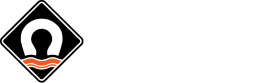 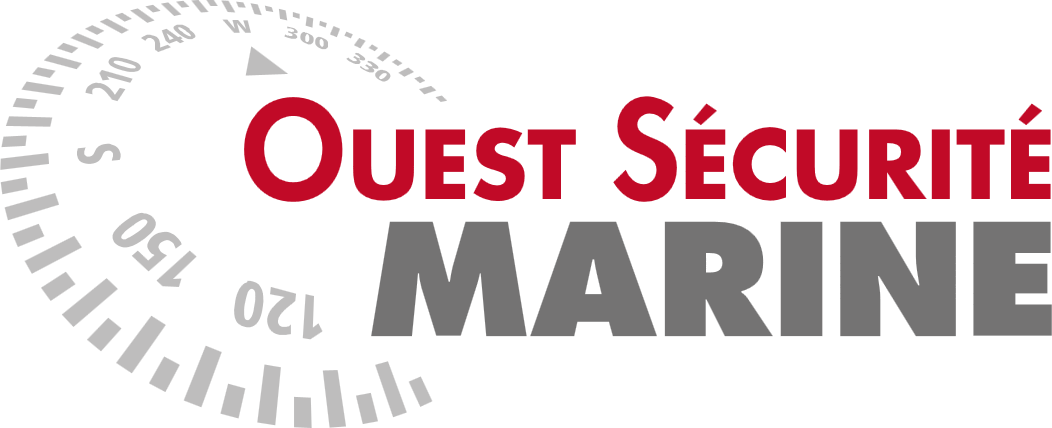 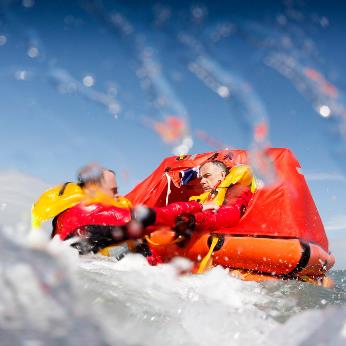 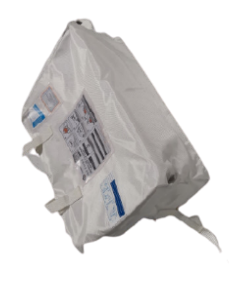 Type ISO9650-2 - « côtiers ou semi-hauturiers » : de 4 à 10 places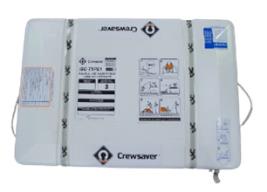 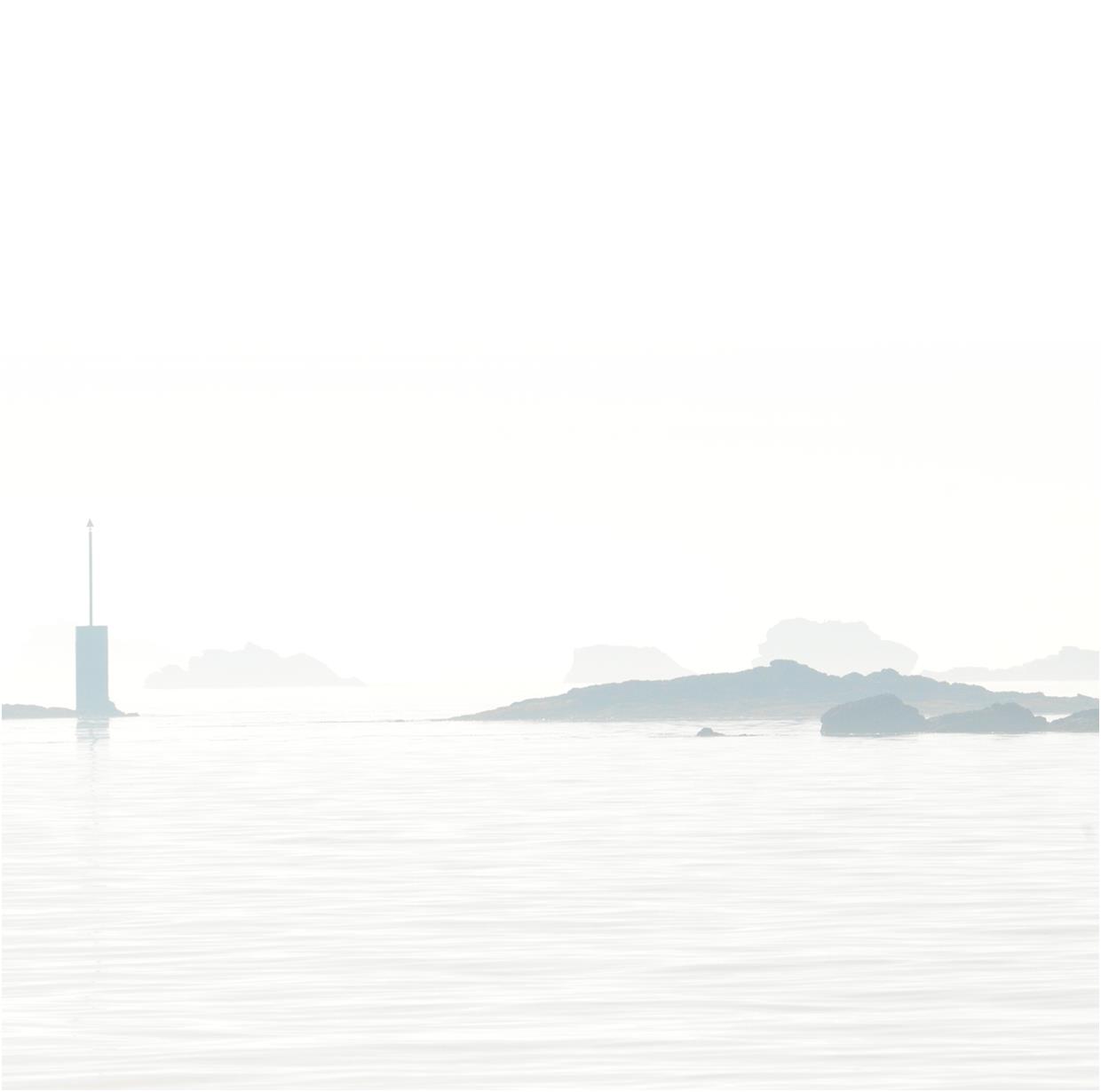 Type ISO9650-1 - « hauturiers < 24h » : de 4 à 12 places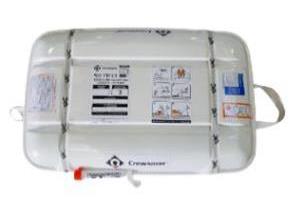 Conditionnement : sac ou container (ABS ou fibre de verre), avec sangles de portage.Armement < 24 H ou > 24 H : avec « grab bag » ou armement intégré dans le radeau : nous consulterEquipement du radeau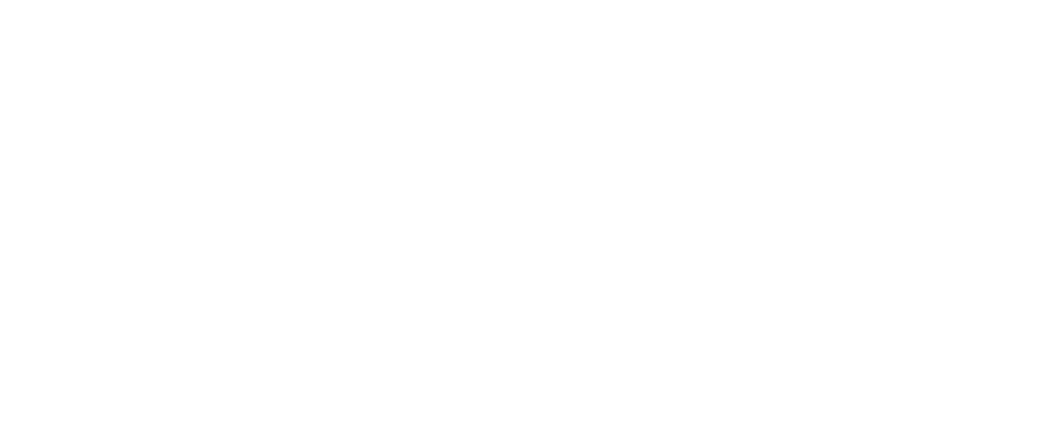 Les plus produits :Conçu et fabriqué en Europe – Réseau de maintenance International – Garantie 12 ans – ISO9001-2015Nbre placesDim sacPoidsDim. cont. ABSPoidsDim cont. GRPPoids467x40x242968x38x273074x42x2937668x41x263268x40x283574x52x2640873x47x254070x48x284374x52x29401069x47x254070x48x284374x52x2945Nbre placesDim sacPoidsDim. cont. ABSPoidsDim cont. GRPPoids468x40x233169x39x283274x42x2936668x40x233569x40x293874x52x2640870x50x284471x49x294774x52x29491070x50x285071x49x295374x52x29551279x50x285480x49x315882x54x2960Type de radeauxABCDABCDA ISO9650-1>24h / B Grab bag A ISO9650-1>24h / B Grab bag A ISO9650-1>24h / B Grab bag A ISO9650-1>24h / B Grab bag A ISO9650-1>24h / B Grab bag Ecope111-Miroir de signalisation1-11C ISO9650-1<24h / D iso9650-2C ISO9650-1<24h / D iso9650-2C ISO9650-1<24h / D iso9650-2C ISO9650-1<24h / D iso9650-2C ISO9650-1<24h / D iso9650-2Eponge2-22Couv. de survie22--ABCDLampe Torche2-11Sac anti mal de mer1111Gonfleur1-11Eau douce (L / pers)1,51--Anneau flottant + ligne1111Couteau Flottant1-11Ration 500g (/pers)11--Compr. anti mal de mer6666Sifflet1-11Feu rouge à main6333Ancre flottante1-11Kit de réparation1-12Fusée parachute2122Manuel d’instructions1-11Pagaie2-22Kit 1er secours11--Tabl. signaux détresse 1-11